Jatoth 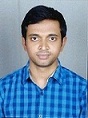 D.O.B.: 07-SEP-1992Nationality: IndianLocation: Al – Karama, Dubai.Email: jatoth.384257@2freemail.com ---------------------------------------------------------------------------------------------------------------------------------------------------Career Objective:
To obtain a challenging and growth oriented career in a well-established organization, where I can combine my skills and work towards the growth of the organization by constant enrichment of my knowledge. 
Having around 8 Months of total Experience in Airport services Involved in Quality services, Manual Preparation, ISO Certification, Airport Service Quality survey, ImprovementPlanning, and Handling the Passengers Complaint.Education:Masters in Aviation Law and Air Transport Management from Nalsar University, Hyderabad, India.Bachelors in Technology (Information Technology), CVR College of Engineering Affiliated to JNT University, Hyderabad, India.Professional Experience:     Intern in Quality Service Delivery from GMR Hyderabad International Airport, Hyderabad, India.Roles and Responsibilities: Handling Continual Improvement Projects in order to make flawless processes and to increase the revenue, Mainly in Cargo & Duty Free.HandlingCustomer feedback and resolving the issues faced if any.Preparing Department Service Manuals.ISO Certification.Conducting Meetings with Every Departments regarding their processes.Process Mapping using MS Visio Tool.Preparing the entire document as per the defined format for ISO Certification.Conducting Internal Audits and Organizing the External AuditsAirport Service Quality Survey for ACI Awards.Hosting the meetings with all the departments in discussion about the future growth and the current issues in the airport.Languages:English : Reading, writing and speakingHindi    : Reading, writing and speakingTelugu  : Reading, writing and speakingSpecialized Skills: Excellent interpersonal and communication skills.Multi-tasking abilities with proficiency in organizing and managing different tasks.Skilled in Process inspection, CIP’s.Ability in Terminal Inspection.Technical Skills:MS OfficeMS VisioOther Interests:Bike Riding, Gadgets freak